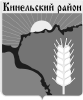 Собрание представителей муниципального района КинельскийСамарской областиРЕШЕНИЕ№  274         					       22 декабря    2022 г            «Об одобрении Соглашений о передаче администрации муниципального района Кинельский администрациями сельских поселений Богдановка, Георгиевка, Кинельский, Чубовка полномочий по владению, пользованию и распоряжению имуществом, находящимся в муниципальной собственности муниципального района в соответствии с законодательством Российской Федерации, в части  ремонта помещений, в которых расположены отделения почтовой связи сельских поселений Богдановка, Георгиевка, Кинельский, Чубовка муниципального района Кинельский на 2023 год»В соответствии с п. 3 ст. 15 Федерального закона № 131-ФЗ от 06.10.2003 г. «Об общих принципах организации местного самоуправления в Российской Федерации», руководствуясь Уставом муниципального района Кинельский, Собрание представителей муниципального района Кинельскийрешило:1.Одобрить Соглашения о передаче администрации муниципального района Кинельский администрациями сельских поселений Богдановка, Георгиевка, Кинельский, Чубовка полномочий по владению, пользованию и распоряжение имуществом, находящимся в муниципальной собственности муниципального района в соответствии с законодательством Российской Федерации, в части  ремонта помещений, в которых расположены отделения почтовой связи сельских поселений Богдановка, Георгиевка, Кинельский, Чубовка муниципального района Кинельский на 2023 год.2. Опубликовать настоящее решение в газете «Междуречье» и на официальном сайте администрации муниципального района Кинельский в информационно-телекоммуникационной сети Интернет (kinel.ru) в подразделе «Нормативные правовые акты» раздела «Документы».3. Настоящее решение вступает в силу после его официального опубликования.	Председатель Собранияпредставителей муниципальногорайона Кинельский				                    Ю. Д. ПлотниковРассылка: Кинельская межрайонная прокуратура-1экз., Администрация муниципального района Кинельский-1экз., администрации сельских поселений Богдановка, Георгиевка, Кинельский, Чубовка муниципального района Кинельский – 1 экз.    Приложение к решению Собрания представителей муниципального района Кинельский№  274 от  22 декабря  2022г.Межбюджетные трансферты на осуществление полномочий по владению, пользованию и распоряжению имуществом, находящимся в муниципальной собственности муниципального района в соответствии с законодательством Российской Федерации, в части  ремонта помещений, в которых расположены отделения почтовой связи сельских поселений Богдановка, Георгиевка, Кинельский, Чубовка муниципального района Кинельский из бюджетов сельских поселений в бюджет муниципального района в соответствии с заключаемыми Соглашениями№№ппНаименование поселенияОбъекты ремонта и строительстваСумма межбюджетных трансфертов, руб.                                                             1.БогдановкаРемонт помещения  отделения почтовой связи № 446415 по адресу: Самарская область Кинельский район сельское поселение Богдановка,         с. Богдановка, ул.Конычева, д.2019 350,002.ГеоргиевкаРемонт помещения  отделения почтовой связи № 446416 по адресу: Самарская область Кинельский район сельское поселение Георгиевка,         с. Георгиевка, ул.Специалистов, д.1831 380,003.КинельскийРемонт помещения  отделения почтовой связи № 446410 по адресу: Самарская область Кинельский район сельское поселение Кинельский,                        п. Кинельский, ул.Южная, д.1725 506,004.ЧубовкаРемонт помещения  отделения почтовой связи № 446402 по адресу: Самарская область Кинельский район сельское поселение Чубовка,               с. Сырейка, ул.Советская, д.2043 750,00